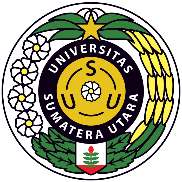 UNIVERSITAS SUMATERA UTARA (USU)FAKULTAS TEKNIKDEPARTEMEN TEKNIK ELEKTROUNIVERSITAS SUMATERA UTARA (USU)FAKULTAS TEKNIKDEPARTEMEN TEKNIK ELEKTROUNIVERSITAS SUMATERA UTARA (USU)FAKULTAS TEKNIKDEPARTEMEN TEKNIK ELEKTROUNIVERSITAS SUMATERA UTARA (USU)FAKULTAS TEKNIKDEPARTEMEN TEKNIK ELEKTROUNIVERSITAS SUMATERA UTARA (USU)FAKULTAS TEKNIKDEPARTEMEN TEKNIK ELEKTROUNIVERSITAS SUMATERA UTARA (USU)FAKULTAS TEKNIKDEPARTEMEN TEKNIK ELEKTROUNIVERSITAS SUMATERA UTARA (USU)FAKULTAS TEKNIKDEPARTEMEN TEKNIK ELEKTROUNIVERSITAS SUMATERA UTARA (USU)FAKULTAS TEKNIKDEPARTEMEN TEKNIK ELEKTROKode DokumenRENCANA PEMBELAJARAN SEMESTERRENCANA PEMBELAJARAN SEMESTERRENCANA PEMBELAJARAN SEMESTERRENCANA PEMBELAJARAN SEMESTERRENCANA PEMBELAJARAN SEMESTERRENCANA PEMBELAJARAN SEMESTERRENCANA PEMBELAJARAN SEMESTERRENCANA PEMBELAJARAN SEMESTERRENCANA PEMBELAJARAN SEMESTERRENCANA PEMBELAJARAN SEMESTERMATA KULIAH (MK)MATA KULIAH (MK)MATA KULIAH (MK)KODERumpun MKBOBOT (sks)BOBOT (sks)SEMESTERTgl PenyusunanTgl PenyusunanEtika ProfesiEtika ProfesiEtika ProfesiTEE310327 AGUSTUS 20227 AGUSTUS 2022OTORISASI / PENGESAHANOTORISASI / PENGESAHANOTORISASI / PENGESAHANDosen Pengembang RPSDosen Pengembang RPSKoordinator RMKKoordinator RMKKa ProdiKa ProdiKa ProdiOTORISASI / PENGESAHANOTORISASI / PENGESAHANOTORISASI / PENGESAHANDr. Fahmi, ST, MSc, IPMDr. Fahmi, ST, MSc, IPMSuherman, ST., M.Comp., Ph.DSuherman, ST., M.Comp., Ph.DSuherman, ST., M.Comp., Ph.DCapaian PembelajaranCapaian PembelajaranCPL-PRODI yang dibebankan pada MK         CPL-PRODI yang dibebankan pada MK         CPL-PRODI yang dibebankan pada MK         Capaian PembelajaranCapaian PembelajaranCPL-1Mampu menerapkan pengetahuan matematika, ilmu pengetahuan alam/atau material, teknologi informasi dan kerekayasaan untuk mendapatkan pemahaman menyeluruh tentang prinsip-prinsip Teknik Elektro.Mampu menerapkan pengetahuan matematika, ilmu pengetahuan alam/atau material, teknologi informasi dan kerekayasaan untuk mendapatkan pemahaman menyeluruh tentang prinsip-prinsip Teknik Elektro.Mampu menerapkan pengetahuan matematika, ilmu pengetahuan alam/atau material, teknologi informasi dan kerekayasaan untuk mendapatkan pemahaman menyeluruh tentang prinsip-prinsip Teknik Elektro.Mampu menerapkan pengetahuan matematika, ilmu pengetahuan alam/atau material, teknologi informasi dan kerekayasaan untuk mendapatkan pemahaman menyeluruh tentang prinsip-prinsip Teknik Elektro.Mampu menerapkan pengetahuan matematika, ilmu pengetahuan alam/atau material, teknologi informasi dan kerekayasaan untuk mendapatkan pemahaman menyeluruh tentang prinsip-prinsip Teknik Elektro.Mampu menerapkan pengetahuan matematika, ilmu pengetahuan alam/atau material, teknologi informasi dan kerekayasaan untuk mendapatkan pemahaman menyeluruh tentang prinsip-prinsip Teknik Elektro.Mampu menerapkan pengetahuan matematika, ilmu pengetahuan alam/atau material, teknologi informasi dan kerekayasaan untuk mendapatkan pemahaman menyeluruh tentang prinsip-prinsip Teknik Elektro.Capaian PembelajaranCapaian PembelajaranCPL-2Mampu mendesain komponen, sistem dan/atau proses untuk memenuhi kebutuhan yang diharapkan oleh masyarakat dengan dihadapkan pada batasan realistik yang meliputi aspek hukum, ekonomi, lingkungan, sosial, politik, kesehatan dan keselamatan, keberlanjutan.Mampu mendesain komponen, sistem dan/atau proses untuk memenuhi kebutuhan yang diharapkan oleh masyarakat dengan dihadapkan pada batasan realistik yang meliputi aspek hukum, ekonomi, lingkungan, sosial, politik, kesehatan dan keselamatan, keberlanjutan.Mampu mendesain komponen, sistem dan/atau proses untuk memenuhi kebutuhan yang diharapkan oleh masyarakat dengan dihadapkan pada batasan realistik yang meliputi aspek hukum, ekonomi, lingkungan, sosial, politik, kesehatan dan keselamatan, keberlanjutan.Mampu mendesain komponen, sistem dan/atau proses untuk memenuhi kebutuhan yang diharapkan oleh masyarakat dengan dihadapkan pada batasan realistik yang meliputi aspek hukum, ekonomi, lingkungan, sosial, politik, kesehatan dan keselamatan, keberlanjutan.Mampu mendesain komponen, sistem dan/atau proses untuk memenuhi kebutuhan yang diharapkan oleh masyarakat dengan dihadapkan pada batasan realistik yang meliputi aspek hukum, ekonomi, lingkungan, sosial, politik, kesehatan dan keselamatan, keberlanjutan.Mampu mendesain komponen, sistem dan/atau proses untuk memenuhi kebutuhan yang diharapkan oleh masyarakat dengan dihadapkan pada batasan realistik yang meliputi aspek hukum, ekonomi, lingkungan, sosial, politik, kesehatan dan keselamatan, keberlanjutan.Mampu mendesain komponen, sistem dan/atau proses untuk memenuhi kebutuhan yang diharapkan oleh masyarakat dengan dihadapkan pada batasan realistik yang meliputi aspek hukum, ekonomi, lingkungan, sosial, politik, kesehatan dan keselamatan, keberlanjutan.Capaian PembelajaranCapaian PembelajaranCPL-3Mampu mendesain eksperimen laboratorium dan/atau lapangan serta menganalisis dan mengartikan data untuk memperkuat penilaian teknik khususnya dalam bidang Teknik Elektro.Mampu mendesain eksperimen laboratorium dan/atau lapangan serta menganalisis dan mengartikan data untuk memperkuat penilaian teknik khususnya dalam bidang Teknik Elektro.Mampu mendesain eksperimen laboratorium dan/atau lapangan serta menganalisis dan mengartikan data untuk memperkuat penilaian teknik khususnya dalam bidang Teknik Elektro.Mampu mendesain eksperimen laboratorium dan/atau lapangan serta menganalisis dan mengartikan data untuk memperkuat penilaian teknik khususnya dalam bidang Teknik Elektro.Mampu mendesain eksperimen laboratorium dan/atau lapangan serta menganalisis dan mengartikan data untuk memperkuat penilaian teknik khususnya dalam bidang Teknik Elektro.Mampu mendesain eksperimen laboratorium dan/atau lapangan serta menganalisis dan mengartikan data untuk memperkuat penilaian teknik khususnya dalam bidang Teknik Elektro.Mampu mendesain eksperimen laboratorium dan/atau lapangan serta menganalisis dan mengartikan data untuk memperkuat penilaian teknik khususnya dalam bidang Teknik Elektro.Capaian PembelajaranCapaian PembelajaranCPL-4Mampu menyelesaikan permasalahan teknik khususnya dalam bidang Teknik Elektro secara bertanggungjawab dan memenuhi etika profesi.Mampu menyelesaikan permasalahan teknik khususnya dalam bidang Teknik Elektro secara bertanggungjawab dan memenuhi etika profesi.Mampu menyelesaikan permasalahan teknik khususnya dalam bidang Teknik Elektro secara bertanggungjawab dan memenuhi etika profesi.Mampu menyelesaikan permasalahan teknik khususnya dalam bidang Teknik Elektro secara bertanggungjawab dan memenuhi etika profesi.Mampu menyelesaikan permasalahan teknik khususnya dalam bidang Teknik Elektro secara bertanggungjawab dan memenuhi etika profesi.Mampu menyelesaikan permasalahan teknik khususnya dalam bidang Teknik Elektro secara bertanggungjawab dan memenuhi etika profesi.Mampu menyelesaikan permasalahan teknik khususnya dalam bidang Teknik Elektro secara bertanggungjawab dan memenuhi etika profesi.Capaian PembelajaranCapaian PembelajaranCPL-5Mampu menerapkan metode, keterampilan dan perangkat teknik modern yang diperlukan untuk praktek profesi Teknik Elektro.Mampu menerapkan metode, keterampilan dan perangkat teknik modern yang diperlukan untuk praktek profesi Teknik Elektro.Mampu menerapkan metode, keterampilan dan perangkat teknik modern yang diperlukan untuk praktek profesi Teknik Elektro.Mampu menerapkan metode, keterampilan dan perangkat teknik modern yang diperlukan untuk praktek profesi Teknik Elektro.Mampu menerapkan metode, keterampilan dan perangkat teknik modern yang diperlukan untuk praktek profesi Teknik Elektro.Mampu menerapkan metode, keterampilan dan perangkat teknik modern yang diperlukan untuk praktek profesi Teknik Elektro.Mampu menerapkan metode, keterampilan dan perangkat teknik modern yang diperlukan untuk praktek profesi Teknik Elektro.Capaian PembelajaranCapaian PembelajaranCPL-6Mampu berkomunikasi secara efektif, baik lisan maupun tulisan.Mampu berkomunikasi secara efektif, baik lisan maupun tulisan.Mampu berkomunikasi secara efektif, baik lisan maupun tulisan.Mampu berkomunikasi secara efektif, baik lisan maupun tulisan.Mampu berkomunikasi secara efektif, baik lisan maupun tulisan.Mampu berkomunikasi secara efektif, baik lisan maupun tulisan.Mampu berkomunikasi secara efektif, baik lisan maupun tulisan.Capaian PembelajaranCapaian PembelajaranCPL-7Mampu mengevaluasi tugas-tugas dalam batasan yang ada secara disiplin dan menyeluruh.Mampu mengevaluasi tugas-tugas dalam batasan yang ada secara disiplin dan menyeluruh.Mampu mengevaluasi tugas-tugas dalam batasan yang ada secara disiplin dan menyeluruh.Mampu mengevaluasi tugas-tugas dalam batasan yang ada secara disiplin dan menyeluruh.Mampu mengevaluasi tugas-tugas dalam batasan yang ada secara disiplin dan menyeluruh.Mampu mengevaluasi tugas-tugas dalam batasan yang ada secara disiplin dan menyeluruh.Mampu mengevaluasi tugas-tugas dalam batasan yang ada secara disiplin dan menyeluruh.Capaian PembelajaranCapaian PembelajaranCPL-8Mampu untuk bekerja dalam tim lintas disiplin dan multikultural serta global internasional.Mampu untuk bekerja dalam tim lintas disiplin dan multikultural serta global internasional.Mampu untuk bekerja dalam tim lintas disiplin dan multikultural serta global internasional.Mampu untuk bekerja dalam tim lintas disiplin dan multikultural serta global internasional.Mampu untuk bekerja dalam tim lintas disiplin dan multikultural serta global internasional.Mampu untuk bekerja dalam tim lintas disiplin dan multikultural serta global internasional.Mampu untuk bekerja dalam tim lintas disiplin dan multikultural serta global internasional.Capaian PembelajaranCapaian PembelajaranCPL-9Mampu untuk bertanggung jawab kepada masyarakat dan mematuhi etika profesi dalam menyelesaikan permasalahan Teknik Elektro.Mampu untuk bertanggung jawab kepada masyarakat dan mematuhi etika profesi dalam menyelesaikan permasalahan Teknik Elektro.Mampu untuk bertanggung jawab kepada masyarakat dan mematuhi etika profesi dalam menyelesaikan permasalahan Teknik Elektro.Mampu untuk bertanggung jawab kepada masyarakat dan mematuhi etika profesi dalam menyelesaikan permasalahan Teknik Elektro.Mampu untuk bertanggung jawab kepada masyarakat dan mematuhi etika profesi dalam menyelesaikan permasalahan Teknik Elektro.Mampu untuk bertanggung jawab kepada masyarakat dan mematuhi etika profesi dalam menyelesaikan permasalahan Teknik Elektro.Mampu untuk bertanggung jawab kepada masyarakat dan mematuhi etika profesi dalam menyelesaikan permasalahan Teknik Elektro.Capaian PembelajaranCapaian PembelajaranCPL-10Memiliki kapasitas pembelajaran sepanjang hayat termasuk akses pengetahuan yang relevan tentang isu-isu terkini.Memiliki kapasitas pembelajaran sepanjang hayat termasuk akses pengetahuan yang relevan tentang isu-isu terkini.Memiliki kapasitas pembelajaran sepanjang hayat termasuk akses pengetahuan yang relevan tentang isu-isu terkini.Memiliki kapasitas pembelajaran sepanjang hayat termasuk akses pengetahuan yang relevan tentang isu-isu terkini.Memiliki kapasitas pembelajaran sepanjang hayat termasuk akses pengetahuan yang relevan tentang isu-isu terkini.Memiliki kapasitas pembelajaran sepanjang hayat termasuk akses pengetahuan yang relevan tentang isu-isu terkini.Memiliki kapasitas pembelajaran sepanjang hayat termasuk akses pengetahuan yang relevan tentang isu-isu terkini.Capaian PembelajaranCapaian PembelajaranCPL-11Mampu mengidentifikasi potensi daerah di Sumatera Utara dan menerapkan inovasi, metode, keterampilan, dan perangkat teknik elektro yang relevan untuk mengembangkan potensi daerah tersebut.Mampu mengidentifikasi potensi daerah di Sumatera Utara dan menerapkan inovasi, metode, keterampilan, dan perangkat teknik elektro yang relevan untuk mengembangkan potensi daerah tersebut.Mampu mengidentifikasi potensi daerah di Sumatera Utara dan menerapkan inovasi, metode, keterampilan, dan perangkat teknik elektro yang relevan untuk mengembangkan potensi daerah tersebut.Mampu mengidentifikasi potensi daerah di Sumatera Utara dan menerapkan inovasi, metode, keterampilan, dan perangkat teknik elektro yang relevan untuk mengembangkan potensi daerah tersebut.Mampu mengidentifikasi potensi daerah di Sumatera Utara dan menerapkan inovasi, metode, keterampilan, dan perangkat teknik elektro yang relevan untuk mengembangkan potensi daerah tersebut.Mampu mengidentifikasi potensi daerah di Sumatera Utara dan menerapkan inovasi, metode, keterampilan, dan perangkat teknik elektro yang relevan untuk mengembangkan potensi daerah tersebut.Mampu mengidentifikasi potensi daerah di Sumatera Utara dan menerapkan inovasi, metode, keterampilan, dan perangkat teknik elektro yang relevan untuk mengembangkan potensi daerah tersebut.Capaian PembelajaranCapaian PembelajaranCPL-12Mampu mendesain sistem dan/atau proses untuk memanfaatkan energi baru dan terbarukan sebagai sumber energi listrik alternatif dari potensi sumber daya lokal dan nasional dengan wawasan global.Mampu mendesain sistem dan/atau proses untuk memanfaatkan energi baru dan terbarukan sebagai sumber energi listrik alternatif dari potensi sumber daya lokal dan nasional dengan wawasan global.Mampu mendesain sistem dan/atau proses untuk memanfaatkan energi baru dan terbarukan sebagai sumber energi listrik alternatif dari potensi sumber daya lokal dan nasional dengan wawasan global.Mampu mendesain sistem dan/atau proses untuk memanfaatkan energi baru dan terbarukan sebagai sumber energi listrik alternatif dari potensi sumber daya lokal dan nasional dengan wawasan global.Mampu mendesain sistem dan/atau proses untuk memanfaatkan energi baru dan terbarukan sebagai sumber energi listrik alternatif dari potensi sumber daya lokal dan nasional dengan wawasan global.Mampu mendesain sistem dan/atau proses untuk memanfaatkan energi baru dan terbarukan sebagai sumber energi listrik alternatif dari potensi sumber daya lokal dan nasional dengan wawasan global.Mampu mendesain sistem dan/atau proses untuk memanfaatkan energi baru dan terbarukan sebagai sumber energi listrik alternatif dari potensi sumber daya lokal dan nasional dengan wawasan global.Capaian PembelajaranCapaian PembelajaranCapaian Pembelajaran Mata Kuliah (CPMK) Capaian Pembelajaran Mata Kuliah (CPMK) Capaian Pembelajaran Mata Kuliah (CPMK) Capaian PembelajaranCapaian PembelajaranCPMK 1Capaian PembelajaranCapaian PembelajaranCPMK 2Capaian PembelajaranCapaian PembelajaranCPMK 3Capaian PembelajaranCapaian PembelajaranCPMK 4Peta CPL – CPMKPeta CPL – CPMKDiskripsi Singkat MKDiskripsi Singkat MKMata ajaran ini membahas tentang pengertian profesi, kode etik dan kaidah tata laku professional, kemampuan dasar menjalankan profesi secara professional, metode-metode penyelesaian masalah secara professional, prinsip-prinsip etika, aturan-aturan perilaku, etika pada masyarakat informasi, tanggung jawab profesional di bidang sistem informasi.Mata ajaran ini membahas tentang pengertian profesi, kode etik dan kaidah tata laku professional, kemampuan dasar menjalankan profesi secara professional, metode-metode penyelesaian masalah secara professional, prinsip-prinsip etika, aturan-aturan perilaku, etika pada masyarakat informasi, tanggung jawab profesional di bidang sistem informasi.Mata ajaran ini membahas tentang pengertian profesi, kode etik dan kaidah tata laku professional, kemampuan dasar menjalankan profesi secara professional, metode-metode penyelesaian masalah secara professional, prinsip-prinsip etika, aturan-aturan perilaku, etika pada masyarakat informasi, tanggung jawab profesional di bidang sistem informasi.Mata ajaran ini membahas tentang pengertian profesi, kode etik dan kaidah tata laku professional, kemampuan dasar menjalankan profesi secara professional, metode-metode penyelesaian masalah secara professional, prinsip-prinsip etika, aturan-aturan perilaku, etika pada masyarakat informasi, tanggung jawab profesional di bidang sistem informasi.Mata ajaran ini membahas tentang pengertian profesi, kode etik dan kaidah tata laku professional, kemampuan dasar menjalankan profesi secara professional, metode-metode penyelesaian masalah secara professional, prinsip-prinsip etika, aturan-aturan perilaku, etika pada masyarakat informasi, tanggung jawab profesional di bidang sistem informasi.Mata ajaran ini membahas tentang pengertian profesi, kode etik dan kaidah tata laku professional, kemampuan dasar menjalankan profesi secara professional, metode-metode penyelesaian masalah secara professional, prinsip-prinsip etika, aturan-aturan perilaku, etika pada masyarakat informasi, tanggung jawab profesional di bidang sistem informasi.Mata ajaran ini membahas tentang pengertian profesi, kode etik dan kaidah tata laku professional, kemampuan dasar menjalankan profesi secara professional, metode-metode penyelesaian masalah secara professional, prinsip-prinsip etika, aturan-aturan perilaku, etika pada masyarakat informasi, tanggung jawab profesional di bidang sistem informasi.Mata ajaran ini membahas tentang pengertian profesi, kode etik dan kaidah tata laku professional, kemampuan dasar menjalankan profesi secara professional, metode-metode penyelesaian masalah secara professional, prinsip-prinsip etika, aturan-aturan perilaku, etika pada masyarakat informasi, tanggung jawab profesional di bidang sistem informasi.Bahan Kajian: Materi pembelajaranBahan Kajian: Materi pembelajaranKonsep etika, profesi dan etika profesi;  Etika profesi bidang teknik elektro; Konsep hubungan profesi elektro dengan notaris, hukum dan pajak; Hubungan profesi elektro dengan bidang lain; Konsep kontrak kerja dan kerjasama; Konsep perusahaan jasa outsoursing, prospek bidang outsoursing dan hak pekerja kontrak; Organisasi profesi di Indonesia dan sertifikat profesi; Konsep tentang pekerjaan, pengertian profesi dan professional, syarat dan ciri professional; Pembentukan organisasi profesi, fungsi pokok organisasi profesi, kode Etik profesi, tanggung jawab moral dan faktor faktor pelanggaran kode etik; Pengertian etika komunikasi di kantor: kesopanan, kesusilaan dan budi pekerti di kantor; Pelanggaran etika publikasi karya ilmiah: Plagiat, peraturannya dan tindakan preventif dan representive; Mahasiswa dapat mengerjakan latihan tentang proses pengembangan karir profesi sebagai profesional di perusahaan/organisasi; Mahasiswa memahami perkembangan teori konsep pengetahuan, keterampilan dan sikap sebagai profesional di bidang dan level skni bidang elektro; Mahasiswa memahami konsep kualifikasi kerja nasional indonesia(kkni), arah kurikulum teknik elektro dan pendidikan profesiKonsep etika, profesi dan etika profesi;  Etika profesi bidang teknik elektro; Konsep hubungan profesi elektro dengan notaris, hukum dan pajak; Hubungan profesi elektro dengan bidang lain; Konsep kontrak kerja dan kerjasama; Konsep perusahaan jasa outsoursing, prospek bidang outsoursing dan hak pekerja kontrak; Organisasi profesi di Indonesia dan sertifikat profesi; Konsep tentang pekerjaan, pengertian profesi dan professional, syarat dan ciri professional; Pembentukan organisasi profesi, fungsi pokok organisasi profesi, kode Etik profesi, tanggung jawab moral dan faktor faktor pelanggaran kode etik; Pengertian etika komunikasi di kantor: kesopanan, kesusilaan dan budi pekerti di kantor; Pelanggaran etika publikasi karya ilmiah: Plagiat, peraturannya dan tindakan preventif dan representive; Mahasiswa dapat mengerjakan latihan tentang proses pengembangan karir profesi sebagai profesional di perusahaan/organisasi; Mahasiswa memahami perkembangan teori konsep pengetahuan, keterampilan dan sikap sebagai profesional di bidang dan level skni bidang elektro; Mahasiswa memahami konsep kualifikasi kerja nasional indonesia(kkni), arah kurikulum teknik elektro dan pendidikan profesiKonsep etika, profesi dan etika profesi;  Etika profesi bidang teknik elektro; Konsep hubungan profesi elektro dengan notaris, hukum dan pajak; Hubungan profesi elektro dengan bidang lain; Konsep kontrak kerja dan kerjasama; Konsep perusahaan jasa outsoursing, prospek bidang outsoursing dan hak pekerja kontrak; Organisasi profesi di Indonesia dan sertifikat profesi; Konsep tentang pekerjaan, pengertian profesi dan professional, syarat dan ciri professional; Pembentukan organisasi profesi, fungsi pokok organisasi profesi, kode Etik profesi, tanggung jawab moral dan faktor faktor pelanggaran kode etik; Pengertian etika komunikasi di kantor: kesopanan, kesusilaan dan budi pekerti di kantor; Pelanggaran etika publikasi karya ilmiah: Plagiat, peraturannya dan tindakan preventif dan representive; Mahasiswa dapat mengerjakan latihan tentang proses pengembangan karir profesi sebagai profesional di perusahaan/organisasi; Mahasiswa memahami perkembangan teori konsep pengetahuan, keterampilan dan sikap sebagai profesional di bidang dan level skni bidang elektro; Mahasiswa memahami konsep kualifikasi kerja nasional indonesia(kkni), arah kurikulum teknik elektro dan pendidikan profesiKonsep etika, profesi dan etika profesi;  Etika profesi bidang teknik elektro; Konsep hubungan profesi elektro dengan notaris, hukum dan pajak; Hubungan profesi elektro dengan bidang lain; Konsep kontrak kerja dan kerjasama; Konsep perusahaan jasa outsoursing, prospek bidang outsoursing dan hak pekerja kontrak; Organisasi profesi di Indonesia dan sertifikat profesi; Konsep tentang pekerjaan, pengertian profesi dan professional, syarat dan ciri professional; Pembentukan organisasi profesi, fungsi pokok organisasi profesi, kode Etik profesi, tanggung jawab moral dan faktor faktor pelanggaran kode etik; Pengertian etika komunikasi di kantor: kesopanan, kesusilaan dan budi pekerti di kantor; Pelanggaran etika publikasi karya ilmiah: Plagiat, peraturannya dan tindakan preventif dan representive; Mahasiswa dapat mengerjakan latihan tentang proses pengembangan karir profesi sebagai profesional di perusahaan/organisasi; Mahasiswa memahami perkembangan teori konsep pengetahuan, keterampilan dan sikap sebagai profesional di bidang dan level skni bidang elektro; Mahasiswa memahami konsep kualifikasi kerja nasional indonesia(kkni), arah kurikulum teknik elektro dan pendidikan profesiKonsep etika, profesi dan etika profesi;  Etika profesi bidang teknik elektro; Konsep hubungan profesi elektro dengan notaris, hukum dan pajak; Hubungan profesi elektro dengan bidang lain; Konsep kontrak kerja dan kerjasama; Konsep perusahaan jasa outsoursing, prospek bidang outsoursing dan hak pekerja kontrak; Organisasi profesi di Indonesia dan sertifikat profesi; Konsep tentang pekerjaan, pengertian profesi dan professional, syarat dan ciri professional; Pembentukan organisasi profesi, fungsi pokok organisasi profesi, kode Etik profesi, tanggung jawab moral dan faktor faktor pelanggaran kode etik; Pengertian etika komunikasi di kantor: kesopanan, kesusilaan dan budi pekerti di kantor; Pelanggaran etika publikasi karya ilmiah: Plagiat, peraturannya dan tindakan preventif dan representive; Mahasiswa dapat mengerjakan latihan tentang proses pengembangan karir profesi sebagai profesional di perusahaan/organisasi; Mahasiswa memahami perkembangan teori konsep pengetahuan, keterampilan dan sikap sebagai profesional di bidang dan level skni bidang elektro; Mahasiswa memahami konsep kualifikasi kerja nasional indonesia(kkni), arah kurikulum teknik elektro dan pendidikan profesiKonsep etika, profesi dan etika profesi;  Etika profesi bidang teknik elektro; Konsep hubungan profesi elektro dengan notaris, hukum dan pajak; Hubungan profesi elektro dengan bidang lain; Konsep kontrak kerja dan kerjasama; Konsep perusahaan jasa outsoursing, prospek bidang outsoursing dan hak pekerja kontrak; Organisasi profesi di Indonesia dan sertifikat profesi; Konsep tentang pekerjaan, pengertian profesi dan professional, syarat dan ciri professional; Pembentukan organisasi profesi, fungsi pokok organisasi profesi, kode Etik profesi, tanggung jawab moral dan faktor faktor pelanggaran kode etik; Pengertian etika komunikasi di kantor: kesopanan, kesusilaan dan budi pekerti di kantor; Pelanggaran etika publikasi karya ilmiah: Plagiat, peraturannya dan tindakan preventif dan representive; Mahasiswa dapat mengerjakan latihan tentang proses pengembangan karir profesi sebagai profesional di perusahaan/organisasi; Mahasiswa memahami perkembangan teori konsep pengetahuan, keterampilan dan sikap sebagai profesional di bidang dan level skni bidang elektro; Mahasiswa memahami konsep kualifikasi kerja nasional indonesia(kkni), arah kurikulum teknik elektro dan pendidikan profesiKonsep etika, profesi dan etika profesi;  Etika profesi bidang teknik elektro; Konsep hubungan profesi elektro dengan notaris, hukum dan pajak; Hubungan profesi elektro dengan bidang lain; Konsep kontrak kerja dan kerjasama; Konsep perusahaan jasa outsoursing, prospek bidang outsoursing dan hak pekerja kontrak; Organisasi profesi di Indonesia dan sertifikat profesi; Konsep tentang pekerjaan, pengertian profesi dan professional, syarat dan ciri professional; Pembentukan organisasi profesi, fungsi pokok organisasi profesi, kode Etik profesi, tanggung jawab moral dan faktor faktor pelanggaran kode etik; Pengertian etika komunikasi di kantor: kesopanan, kesusilaan dan budi pekerti di kantor; Pelanggaran etika publikasi karya ilmiah: Plagiat, peraturannya dan tindakan preventif dan representive; Mahasiswa dapat mengerjakan latihan tentang proses pengembangan karir profesi sebagai profesional di perusahaan/organisasi; Mahasiswa memahami perkembangan teori konsep pengetahuan, keterampilan dan sikap sebagai profesional di bidang dan level skni bidang elektro; Mahasiswa memahami konsep kualifikasi kerja nasional indonesia(kkni), arah kurikulum teknik elektro dan pendidikan profesiKonsep etika, profesi dan etika profesi;  Etika profesi bidang teknik elektro; Konsep hubungan profesi elektro dengan notaris, hukum dan pajak; Hubungan profesi elektro dengan bidang lain; Konsep kontrak kerja dan kerjasama; Konsep perusahaan jasa outsoursing, prospek bidang outsoursing dan hak pekerja kontrak; Organisasi profesi di Indonesia dan sertifikat profesi; Konsep tentang pekerjaan, pengertian profesi dan professional, syarat dan ciri professional; Pembentukan organisasi profesi, fungsi pokok organisasi profesi, kode Etik profesi, tanggung jawab moral dan faktor faktor pelanggaran kode etik; Pengertian etika komunikasi di kantor: kesopanan, kesusilaan dan budi pekerti di kantor; Pelanggaran etika publikasi karya ilmiah: Plagiat, peraturannya dan tindakan preventif dan representive; Mahasiswa dapat mengerjakan latihan tentang proses pengembangan karir profesi sebagai profesional di perusahaan/organisasi; Mahasiswa memahami perkembangan teori konsep pengetahuan, keterampilan dan sikap sebagai profesional di bidang dan level skni bidang elektro; Mahasiswa memahami konsep kualifikasi kerja nasional indonesia(kkni), arah kurikulum teknik elektro dan pendidikan profesiPustakaPustakaUtama:PustakaPustaka1.1.1.1.1.1.1.1.PustakaPustakaPendukung:PustakaPustaka1.1.1.1.1.1.1.1.Dosen PengampuDosen PengampuMatakuliah syaratMatakuliah syaratMg Ke-Kemampuan akhir tiap tahapan belajar (Sub-CPMK)PenilaianPenilaianBantuk Pembelajaran;Metode Pembelajaran;Penugasan Mahasiswa;[ Estimasi Waktu]Bantuk Pembelajaran;Metode Pembelajaran;Penugasan Mahasiswa;[ Estimasi Waktu]Materi Pembelajaran[Pustaka]Bobot Penilaian (%)Mg Ke-Kemampuan akhir tiap tahapan belajar (Sub-CPMK)IndikatorKriteria & TeknikBantuk Pembelajaran;Metode Pembelajaran;Penugasan Mahasiswa;[ Estimasi Waktu]Bantuk Pembelajaran;Metode Pembelajaran;Penugasan Mahasiswa;[ Estimasi Waktu]Materi Pembelajaran[Pustaka]Bobot Penilaian (%)(1)(2)(3)(4)Tatap Muka (5)Daring (6)(7)(8)1Mahasiswa menguasai teori konsep etika, profesi dan etika profesi    The accuracy in providing the information required     The student’s fluency in reading the memo (spelling, intonation, and speed)    The correctness of the student’s answers Kriteria:Marking SchemeBentuk:Worksheet (Non-Tes)Reading the memo provided.Responding to the opening questions given.Completing the table (problem-solution) according to the information in the memo.Finding the word or phrase with similar meaning (synonym) according to the information in the memo.Classifying the words or phrases with the correct headings.BM [(1x(2x60”)]Kegiatan:Reviewing the previous lessons.Reading the added learning materials.Recording the presence.Responding to opening questions in the ‘Discussion Forum’ section. Submitting the assigned tasks.PT [(1x(2x60”)]Task 3:Restating the information obtained in the form of an a-150-words paragraph. Moda (Learning Management System):elearning@usu.ac.idTM [(1x(2x50”)]Kegiatan:Making notes of the learning materials explained.Responding to the questions or instructions given.Completing all the provided exercises individually.Discussing the exercises completed.Media:Power Point Presentation (PPT)Zoom Meeting Audio RecordingEnglish HandoutMetode Pembelajaran:Online LectureDiscussionSelf-Paced LearningPokok Bahasan:Konsep etika, profesi dan etika profesiReferensi:Mohon diisikan5%2Mahasiswa memahami etika profesi bidang teknik elektro    The accuracy in providing the information required     The student’s fluency in reading the memo (spelling, intonation, and speed)    The correctness of the student’s answers Kriteria:Marking SchemeBentuk:Worksheet (Non-Tes)Reading the memo provided.Responding to the opening questions given.Completing the table (problem-solution) according to the information in the memo.Finding the word or phrase with similar meaning (synonym) according to the information in the memo.Classifying the words or phrases with the correct headings.BM [(1x(2x60”)]Kegiatan:Reviewing the previous lessons.Reading the added learning materials.Recording the presence.Responding to opening questions in the ‘Discussion Forum’ section. Submitting the assigned tasks.PT [(1x(2x60”)]Task 3:Restating the information obtained in the form of an a-150-words paragraph. Moda (Learning Management System):elearning@usu.ac.idTM [(1x(2x50”)]Kegiatan:Making notes of the learning materials explained.Responding to the questions or instructions given.Completing all the provided exercises individually.Discussing the exercises completed.Media:Power Point Presentation (PPT)Zoom Meeting Audio RecordingEnglish HandoutMetode Pembelajaran:Online LectureDiscussionSelf-Paced LearningPokok Bahasan:Etika profesi bidang teknik elektroReferensi:5%3Mahasiswa menguasai konsep hubungan profesi elektro dengan notaris, hukum dan pajak    The accuracy in providing the information required     The student’s fluency in reading the memo (spelling, intonation, and speed)    The correctness of the student’s answers Kriteria:Marking SchemeBentuk:Worksheet (Non-Tes)Reading the memo provided.Responding to the opening questions given.Completing the table (problem-solution) according to the information in the memo.Finding the word or phrase with similar meaning (synonym) according to the information in the memo.Classifying the words or phrases with the correct headings.BM [(1x(2x60”)]Kegiatan:Reviewing the previous lessons.Reading the added learning materials.Recording the presence.Responding to opening questions in the ‘Discussion Forum’ section. Submitting the assigned tasks.PT [(1x(2x60”)]Task 3:Restating the information obtained in the form of an a-150-words paragraph. Moda (Learning Management System):elearning@usu.ac.idTM [(1x(2x50”)]Kegiatan:Making notes of the learning materials explained.Responding to the questions or instructions given.Completing all the provided exercises individually.Discussing the exercises completed.Media:Power Point Presentation (PPT)Zoom Meeting Audio RecordingEnglish HandoutMetode Pembelajaran:Online LectureDiscussionSelf-Paced LearningPokok Bahasan:Konsep hubungan profesi elektro dengan notaris, hukum dan pajakReferensi:5%4Mahasiswa mampu menerapkan teori hubungan profesi elektro dengan bidang lain    The accuracy in providing the information required     The student’s fluency in reading the memo (spelling, intonation, and speed)    The correctness of the student’s answers Kriteria:Marking SchemeBentuk:Worksheet (Non-Tes)Reading the memo provided.Responding to the opening questions given.Completing the table (problem-solution) according to the information in the memo.Finding the word or phrase with similar meaning (synonym) according to the information in the memo.Classifying the words or phrases with the correct headings.BM [(1x(2x60”)]Kegiatan:Reviewing the previous lessons.Reading the added learning materials.Recording the presence.Responding to opening questions in the ‘Discussion Forum’ section. Submitting the assigned tasks.PT [(1x(2x60”)]Task 3:Restating the information obtained in the form of an a-150-words paragraph. Moda (Learning Management System):elearning@usu.ac.idTM [(1x(2x50”)]Kegiatan:Making notes of the learning materials explained.Responding to the questions or instructions given.Completing all the provided exercises individually.Discussing the exercises completed.Media:Power Point Presentation (PPT)Zoom Meeting Audio RecordingEnglish HandoutMetode Pembelajaran:Online LectureDiscussionSelf-Paced LearningPokok Bahasan:Hubungan profesi elektro dengan bidang lainReferensi:5%5Mahasiswa dapat mengerjakan latihan tentang konsep kontrak kerja dan kerjasama    The accuracy in providing the information required     The student’s fluency in reading the memo (spelling, intonation, and speed)    The correctness of the student’s answers Kriteria:Marking SchemeBentuk:Worksheet (Non-Tes)Reading the memo provided.Responding to the opening questions given.Completing the table (problem-solution) according to the information in the memo.Finding the word or phrase with similar meaning (synonym) according to the information in the memo.Classifying the words or phrases with the correct headings.BM [(1x(2x60”)]Kegiatan:Reviewing the previous lessons.Reading the added learning materials.Recording the presence.Responding to opening questions in the ‘Discussion Forum’ section. Submitting the assigned tasks.PT [(1x(2x60”)]Task 3:Restating the information obtained in the form of an a-150-words paragraph. Moda (Learning Management System):elearning@usu.ac.idTM [(1x(2x50”)]Kegiatan:Making notes of the learning materials explained.Responding to the questions or instructions given.Completing all the provided exercises individually.Discussing the exercises completed.Media:Power Point Presentation (PPT)Zoom Meeting Audio RecordingEnglish HandoutMetode Pembelajaran:Online LectureDiscussionSelf-Paced LearningPokok Bahasan:Konsep kontrak kerja dan kerjasamaReferensi:5%6Mahasiswa memahami perkembangan teori konsep perusahaan jasa outsoursing, prospek bidang outsoursing dan hak pekerja kontrak    The accuracy in providing the information required     The student’s fluency in reading the memo (spelling, intonation, and speed)    The correctness of the student’s answers Kriteria:Marking SchemeBentuk:Worksheet (Non-Tes)Reading the memo provided.Responding to the opening questions given.Completing the table (problem-solution) according to the information in the memo.Finding the word or phrase with similar meaning (synonym) according to the information in the memo.Classifying the words or phrases with the correct headings.BM [(1x(2x60”)]Kegiatan:Reviewing the previous lessons.Reading the added learning materials.Recording the presence.Responding to opening questions in the ‘Discussion Forum’ section. Submitting the assigned tasks.PT [(1x(2x60”)]Task 3:Restating the information obtained in the form of an a-150-words paragraph. Moda (Learning Management System):elearning@usu.ac.idTM [(1x(2x50”)]Kegiatan:Making notes of the learning materials explained.Responding to the questions or instructions given.Completing all the provided exercises individually.Discussing the exercises completed.Media:Power Point Presentation (PPT)Zoom Meeting Audio RecordingEnglish HandoutMetode Pembelajaran:Online LectureDiscussionSelf-Paced LearningPokok Bahasan:Mahasiswa memahami perkembangan teori konsep perusahaan jasa outsoursing, prospek bidang outsoursing dan hak pekerja kontrakReferensi:5%7Mahasiswa dapat mempresentasikan pengetahuan organisasi profesi di indonesia dan sertifikat profesi    The accuracy in providing the information required     The student’s fluency in reading the memo (spelling, intonation, and speed)    The correctness of the student’s answers Kriteria:Marking SchemeBentuk:Worksheet (Non-Tes)Reading the memo provided.Responding to the opening questions given.Completing the table (problem-solution) according to the information in the memo.Finding the word or phrase with similar meaning (synonym) according to the information in the memo.Classifying the words or phrases with the correct headings.BM [(1x(2x60”)]Kegiatan:Reviewing the previous lessons.Reading the added learning materials.Recording the presence.Responding to opening questions in the ‘Discussion Forum’ section. Submitting the assigned tasks.PT [(1x(2x60”)]Task 3:Restating the information obtained in the form of an a-150-words paragraph. Moda (Learning Management System):elearning@usu.ac.idTM [(1x(2x50”)]Kegiatan:Making notes of the learning materials explained.Responding to the questions or instructions given.Completing all the provided exercises individually.Discussing the exercises completed.Media:Power Point Presentation (PPT)Zoom Meeting Audio RecordingEnglish HandoutMetode Pembelajaran:Online LectureDiscussionSelf-Paced LearningPokok Bahasan:Organisasi profesi di Indonesia dan sertifikat profesiReferensi:5%8UJIAN TENGAH SEMESTER9Mahasiswa menguasai teori konsep tentang pekerjaan, pengertian profesi dan professional, syarat dan ciri professional    The accuracy in providing the information required     The student’s fluency in reading the memo (spelling, intonation, and speed)    The correctness of the student’s answers Kriteria:Marking SchemeBentuk:Worksheet (Non-Tes)Reading the memo provided.Responding to the opening questions given.Completing the table (problem-solution) according to the information in the memo.Finding the word or phrase with similar meaning (synonym) according to the information in the memo.Classifying the words or phrases with the correct headings.BM [(1x(2x60”)]Kegiatan:Reviewing the previous lessons.Reading the added learning materials.Recording the presence.Responding to opening questions in the ‘Discussion Forum’ section. Submitting the assigned tasks.PT [(1x(2x60”)]Task 3:Restating the information obtained in the form of an a-150-words paragraph. Moda (Learning Management System):elearning@usu.ac.idTM [(1x(2x50”)]Kegiatan:Making notes of the learning materials explained.Responding to the questions or instructions given.Completing all the provided exercises individually.Discussing the exercises completed.Media:Power Point Presentation (PPT)Zoom Meeting Audio RecordingEnglish HandoutMetode Pembelajaran:Online LectureDiscussionSelf-Paced LearningPokok Bahasan:Konsep tentang pekerjaan, pengertian profesi dan professional, syarat dan ciri professionalReferensi:5%10Mahasiswa memahami pembentukan organisasi profesi, fungsi pokok organisasi profesi, kode etik profesi, tanggung jawab moral dan faktor faktor pelanggaran kode etik    The accuracy in providing the information required     The student’s fluency in reading the memo (spelling, intonation, and speed)    The correctness of the student’s answers Kriteria:Marking SchemeBentuk:Worksheet (Non-Tes)Reading the memo provided.Responding to the opening questions given.Completing the table (problem-solution) according to the information in the memo.Finding the word or phrase with similar meaning (synonym) according to the information in the memo.Classifying the words or phrases with the correct headings.BM [(1x(2x60”)]Kegiatan:Reviewing the previous lessons.Reading the added learning materials.Recording the presence.Responding to opening questions in the ‘Discussion Forum’ section. Submitting the assigned tasks.PT [(1x(2x60”)]Task 3:Restating the information obtained in the form of an a-150-words paragraph. Moda (Learning Management System):elearning@usu.ac.idTM [(1x(2x50”)]Kegiatan:Making notes of the learning materials explained.Responding to the questions or instructions given.Completing all the provided exercises individually.Discussing the exercises completed.Media:Power Point Presentation (PPT)Zoom Meeting Audio RecordingEnglish HandoutMetode Pembelajaran:Online LectureDiscussionSelf-Paced LearningPokok Bahasan:Pembentukan organisasi profesi, fungsi pokok organisasi profesi, kode Etik profesi, tanggung jawab moral dan faktor faktor pelanggaran kode etikReferensi:5%11Mahasiswa menguasai pengertian etika komunikasi di kantor: kesopanan, kesusilaan dan budi pekerti di kantor    The accuracy in providing the information required     The student’s fluency in reading the memo (spelling, intonation, and speed)    The correctness of the student’s answers Kriteria:Marking SchemeBentuk:Worksheet (Non-Tes)Reading the memo provided.Responding to the opening questions given.Completing the table (problem-solution) according to the information in the memo.Finding the word or phrase with similar meaning (synonym) according to the information in the memo.Classifying the words or phrases with the correct headings.BM [(1x(2x60”)]Kegiatan:Reviewing the previous lessons.Reading the added learning materials.Recording the presence.Responding to opening questions in the ‘Discussion Forum’ section. Submitting the assigned tasks.PT [(1x(2x60”)]Task 3:Restating the information obtained in the form of an a-150-words paragraph. Moda (Learning Management System):elearning@usu.ac.idTM [(1x(2x50”)]Kegiatan:Making notes of the learning materials explained.Responding to the questions or instructions given.Completing all the provided exercises individually.Discussing the exercises completed.Media:Power Point Presentation (PPT)Zoom Meeting Audio RecordingEnglish HandoutMetode Pembelajaran:Online LectureDiscussionSelf-Paced LearningPokok Bahasan:Pengertian etika komunikasi di kantor: kesopanan, kesusilaan dan budi pekerti di kantorReferensi:5%12Mahasiswa mampu menerapkan teori pelanggaran etika publikasi karya ilmiah: plagiat, peraturannya dan tindakan preventif dan representive    The accuracy in providing the information required     The student’s fluency in reading the memo (spelling, intonation, and speed)    The correctness of the student’s answers Kriteria:Marking SchemeBentuk:Worksheet (Non-Tes)Reading the memo provided.Responding to the opening questions given.Completing the table (problem-solution) according to the information in the memo.Finding the word or phrase with similar meaning (synonym) according to the information in the memo.Classifying the words or phrases with the correct headings.BM [(1x(2x60”)]Kegiatan:Reviewing the previous lessons.Reading the added learning materials.Recording the presence.Responding to opening questions in the ‘Discussion Forum’ section. Submitting the assigned tasks.PT [(1x(2x60”)]Task 3:Restating the information obtained in the form of an a-150-words paragraph. Moda (Learning Management System):elearning@usu.ac.idTM [(1x(2x50”)]Kegiatan:Making notes of the learning materials explained.Responding to the questions or instructions given.Completing all the provided exercises individually.Discussing the exercises completed.Media:Power Point Presentation (PPT)Zoom Meeting Audio RecordingEnglish HandoutMetode Pembelajaran:Online LectureDiscussionSelf-Paced LearningPokok Bahasan:Pelanggaran etika publikasi karya ilmiah: Plagiat, peraturannya dan tindakan preventif dan representiveReferensi:5%13Mahasiswa dapat mengerjakan latihan tentang proses pengembangan karir profesi sebagai profesional di perusahaan/organisasi    The accuracy in providing the information required     The student’s fluency in reading the memo (spelling, intonation, and speed)    The correctness of the student’s answers Kriteria:Marking SchemeBentuk:Worksheet (Non-Tes)Reading the memo provided.Responding to the opening questions given.Completing the table (problem-solution) according to the information in the memo.Finding the word or phrase with similar meaning (synonym) according to the information in the memo.Classifying the words or phrases with the correct headings.BM [(1x(2x60”)]Kegiatan:Reviewing the previous lessons.Reading the added learning materials.Recording the presence.Responding to opening questions in the ‘Discussion Forum’ section. Submitting the assigned tasks.PT [(1x(2x60”)]Task 3:Restating the information obtained in the form of an a-150-words paragraph. Moda (Learning Management System):elearning@usu.ac.idTM [(1x(2x50”)]Kegiatan:Making notes of the learning materials explained.Responding to the questions or instructions given.Completing all the provided exercises individually.Discussing the exercises completed.Media:Power Point Presentation (PPT)Zoom Meeting Audio RecordingEnglish HandoutMetode Pembelajaran:Online LectureDiscussionSelf-Paced LearningPokok Bahasan:Proses pengembangan karir profesi sebagai profesional di perusahaan/organisasiReferensi:5%14Mahasiswa memahami perkembangan teori konsep pengetahuan, keterampilan dan sikap sebagai profesional di bidang dan level skni bidang elektro    The accuracy in providing the information required     The student’s fluency in reading the memo (spelling, intonation, and speed)    The correctness of the student’s answers Kriteria:Marking SchemeBentuk:Worksheet (Non-Tes)Reading the memo provided.Responding to the opening questions given.Completing the table (problem-solution) according to the information in the memo.Finding the word or phrase with similar meaning (synonym) according to the information in the memo.Classifying the words or phrases with the correct headings.BM [(1x(2x60”)]Kegiatan:Reviewing the previous lessons.Reading the added learning materials.Recording the presence.Responding to opening questions in the ‘Discussion Forum’ section. Submitting the assigned tasks.PT [(1x(2x60”)]Task 3:Restating the information obtained in the form of an a-150-words paragraph. Moda (Learning Management System):elearning@usu.ac.idTM [(1x(2x50”)]Kegiatan:Making notes of the learning materials explained.Responding to the questions or instructions given.Completing all the provided exercises individually.Discussing the exercises completed.Media:Power Point Presentation (PPT)Zoom Meeting Audio RecordingEnglish HandoutMetode Pembelajaran:Online LectureDiscussionSelf-Paced LearningPokok Bahasan:Konsep pengetahuan, keterampilan dan sikap sebagai profesional di bidang dan level SKNI bidang ElektroReferensi:5%15Mahasiswa memahami konsep kualifikasi kerja nasional indonesia(kkni), arah kurikulum teknik elektro dan pendidikan profesi    The accuracy in providing the information required     The student’s fluency in reading the memo (spelling, intonation, and speed)    The correctness of the student’s answers Kriteria:Marking SchemeBentuk:Worksheet (Non-Tes)Reading the memo provided.Responding to the opening questions given.Completing the table (problem-solution) according to the information in the memo.Finding the word or phrase with similar meaning (synonym) according to the information in the memo.Classifying the words or phrases with the correct headings.BM [(1x(2x60”)]Kegiatan:Reviewing the previous lessons.Reading the added learning materials.Recording the presence.Responding to opening questions in the ‘Discussion Forum’ section. Submitting the assigned tasks.PT [(1x(2x60”)]Task 3:Restating the information obtained in the form of an a-150-words paragraph. Moda (Learning Management System):elearning@usu.ac.idTM [(1x(2x50”)]Kegiatan:Making notes of the learning materials explained.Responding to the questions or instructions given.Completing all the provided exercises individually.Discussing the exercises completed.Media:Power Point Presentation (PPT)Zoom Meeting Audio RecordingEnglish HandoutMetode Pembelajaran:Online LectureDiscussionSelf-Paced LearningPokok Bahasan:Konsep Kualifikasi Kerja Nasional Indonesia(KKNI), arah kurikulum Teknik Elektro dan Pendidikan ProfesiReferensi:5%16UJIAN AKHIR SEMESTERTotal Total Total Total Total Total 100